RECEIPT RECEIPT RECEIPT RECEIPT RECEIPT RECEIPT RECEIPT RECEIPT Payment Date:Payment Method:Payment Method:Payment Method:Receipt #:Receipt #:From: From: From: Sold To: Sold To: Sold To: Sold To: [Your Name/Company Name]	[Your Name/Company Name]	[Your Name/Company Name]	[Client's Name/Company Name][Client's Name/Company Name][Client's Name/Company Name][Client's Name/Company Name][Address Line 1][Address Line 1][Address Line 1][Address Line 1][Address Line 1][Address Line 1][Address Line 1][Address Line 2][Address Line 2][Address Line 2][Address Line 2][Address Line 2][Address Line 2][Address Line 2][City], [State], [Zip Code][City], [State], [Zip Code][City], [State], [Zip Code][City], [State], [Zip Code][City], [State], [Zip Code][City], [State], [Zip Code][City], [State], [Zip Code][Phone][Phone][Phone][Phone][Phone][Phone][Phone]Description			Description			Description			QuantityUnit PriceUnit PriceUnit PriceTotalSubtotal:Subtotal:Subtotal:Remarks:	Remarks:	Remarks:	Tax Rate: Tax Rate: Tax Rate:  Tax: Tax: Tax:Total Due:Total Due:Total Due:Amount Paid: Amount Paid: Amount Paid: Thank you for your business!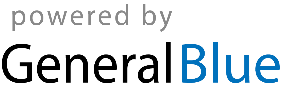 Thank you for your business!Thank you for your business!Thank you for your business!Thank you for your business!Thank you for your business!Thank you for your business!Thank you for your business!